Name: ______________________	Table #: _________	Period: _____	Date: ______	7.3B HW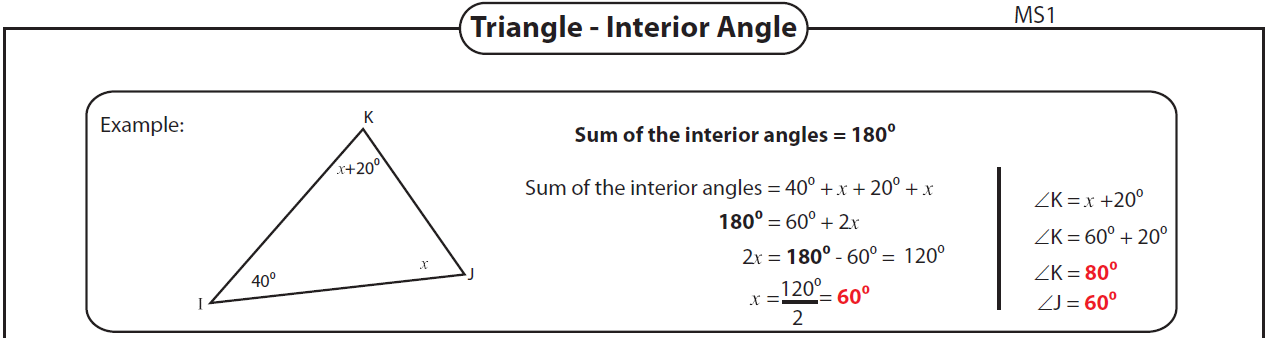 Find the value of x and unknown interior angles for each triangle.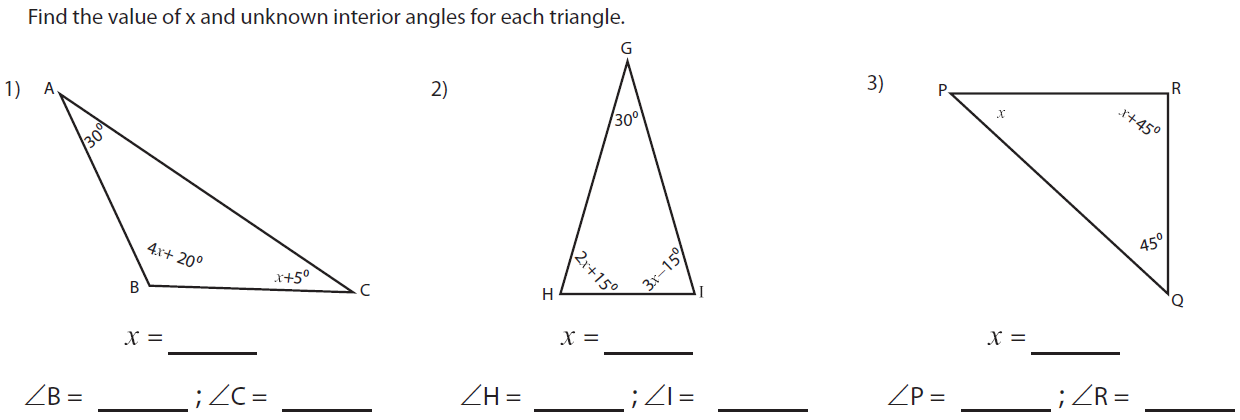 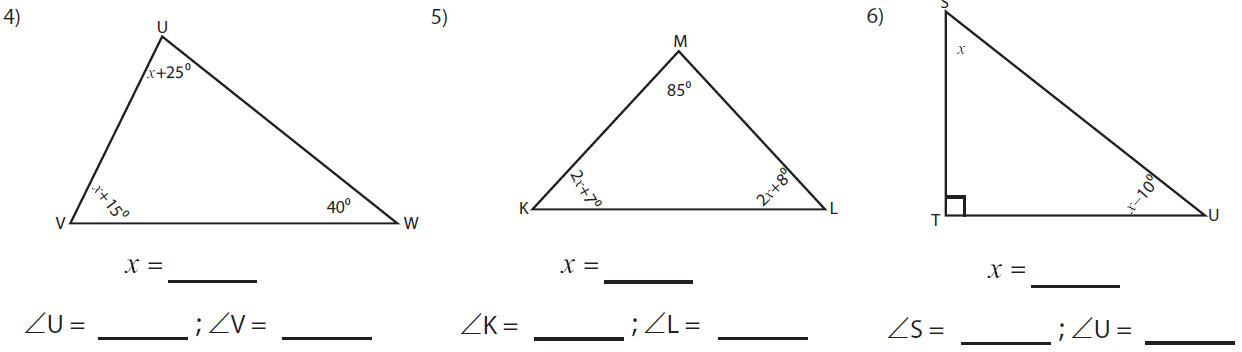 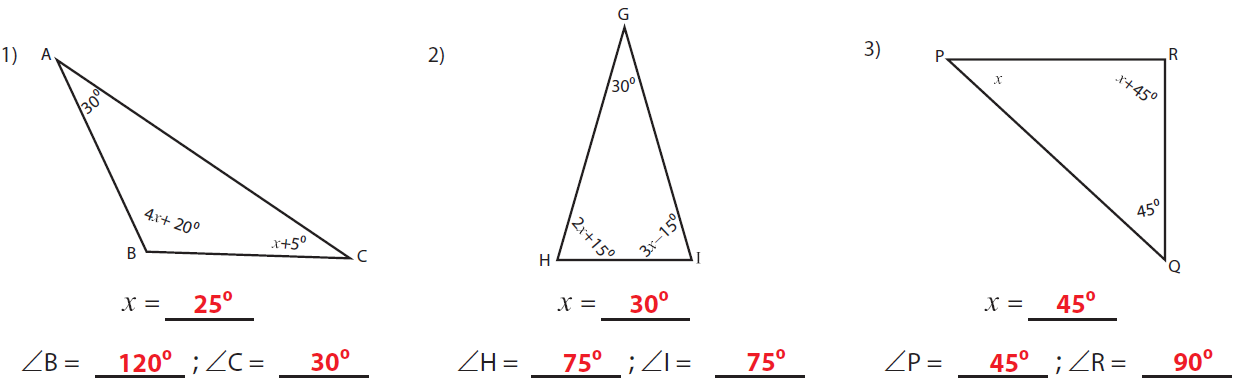 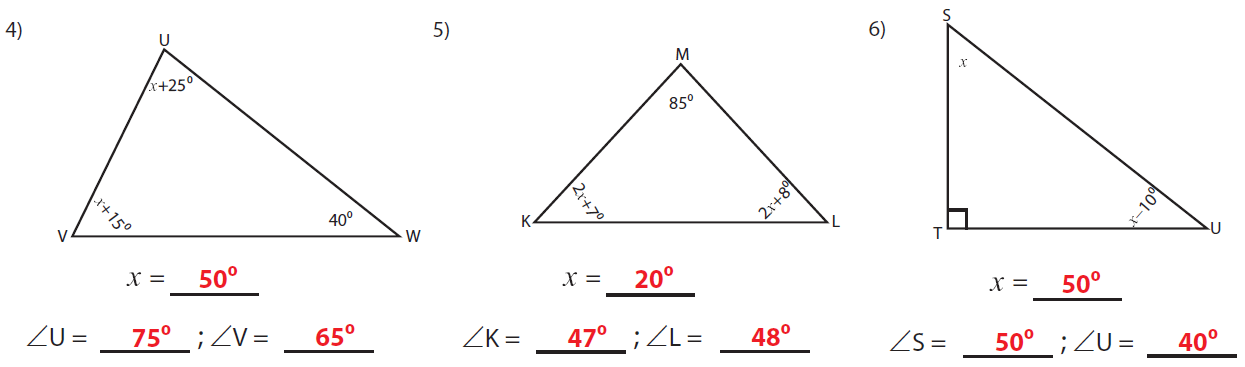 